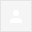 )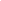 Odličan uspjeh članova Karate kluba Stijena na netom održanom karate prvenstvu Hrvatske za mlađe učenike, učenike i mlađe kadete u borbama (8-13 god.). To je vikend za pamćenje, 21./22.3.2015. u Jastrebarskom osvojili smo tri zlatne i jednu brončanu medalju. Put do samog vrha nije bio lagan. Kategorije su bile jako brojne i kvalitetne. Svi naši osvajaći imali su po četiri meča i svaku borbu je trebalo pobijediti. Na kraju zasluženo, titulu državnih prvaka Hrvatske osvojili su Dario Gluhinić u kategoriji učenika +46 kg, Mia Greta Zorko u kategoriji mlađih kadetkinja -45 kg i Franjo Rajaković u kategoriji mlađih kadeta -36 kg. Nakon osvojenog zlata u subotu, Dario je slavio i u nedjelju osvojivši brončanu medalju u starijem uzrastu, ml. kadeti -57 kg. Sa dvije osvojene medalje, zlatom i broncom, na prvenstvu Hrvatske se malo tko može pohvaliti. Bravo Dario!
Blizu medalje, odnosno peto mjesto osvojio je Jakov Fember u kategoriji ml. kadeta -36 kg. U istoj kategoriji nastupao je i Lukas Vounasis (nastupao bolestan), koji na žalost gubi u prvom kolu. Nastup na PH su izborili mlađi natjecatelji kluba koji će u budućnosti pokazati svoju kvalitetu: Sven Slavulj, Matija Volenik, Val Vilišić i Karla Šančić.
U ukupnom poretku osvojenih medalja svih klubova učesnika (75 klubova), Karate klub Stijena zauzeo je drugo mjesto.
Još jednom velike čestitke osvajačima medalja!                                                                                  Goran ŠtimacOdličan uspjeh članova Karate kluba Stijena na netom održanom karate prvenstvu Hrvatske za mlađe učenike, učenike i mlađe kadete u borbama (8-13 god.). To je vikend za pamćenje, 21./22.3.2015. u Jastrebarskom osvojili smo tri zlatne i jednu brončanu medalju. Put do samog vrha nije bio lagan. Kategorije su bile jako brojne i kvalitetne. Svi naši osvajaći imali su po četiri meča i svaku borbu je trebalo pobijediti. Na kraju zasluženo, titulu državnih prvaka Hrvatske osvojili su Dario Gluhinić u kategoriji učenika +46 kg, Mia Greta Zorko u kategoriji mlađih kadetkinja -45 kg i Franjo Rajaković u kategoriji mlađih kadeta -36 kg. Nakon osvojenog zlata u subotu, Dario je slavio i u nedjelju osvojivši brončanu medalju u starijem uzrastu, ml. kadeti -57 kg. Sa dvije osvojene medalje, zlatom i broncom, na prvenstvu Hrvatske se malo tko može pohvaliti. Bravo Dario!
Blizu medalje, odnosno peto mjesto osvojio je Jakov Fember u kategoriji ml. kadeta -36 kg. U istoj kategoriji nastupao je i Lukas Vounasis (nastupao bolestan), koji na žalost gubi u prvom kolu. Nastup na PH su izborili mlađi natjecatelji kluba koji će u budućnosti pokazati svoju kvalitetu: Sven Slavulj, Matija Volenik, Val Vilišić i Karla Šančić.
U ukupnom poretku osvojenih medalja svih klubova učesnika (75 klubova), Karate klub Stijena zauzeo je drugo mjesto.
Još jednom velike čestitke osvajačima medalja!                                                                                  Goran ŠtimacOdličan uspjeh članova Karate kluba Stijena na netom održanom karate prvenstvu Hrvatske za mlađe učenike, učenike i mlađe kadete u borbama (8-13 god.). To je vikend za pamćenje, 21./22.3.2015. u Jastrebarskom osvojili smo tri zlatne i jednu brončanu medalju. Put do samog vrha nije bio lagan. Kategorije su bile jako brojne i kvalitetne. Svi naši osvajaći imali su po četiri meča i svaku borbu je trebalo pobijediti. Na kraju zasluženo, titulu državnih prvaka Hrvatske osvojili su Dario Gluhinić u kategoriji učenika +46 kg, Mia Greta Zorko u kategoriji mlađih kadetkinja -45 kg i Franjo Rajaković u kategoriji mlađih kadeta -36 kg. Nakon osvojenog zlata u subotu, Dario je slavio i u nedjelju osvojivši brončanu medalju u starijem uzrastu, ml. kadeti -57 kg. Sa dvije osvojene medalje, zlatom i broncom, na prvenstvu Hrvatske se malo tko može pohvaliti. Bravo Dario!
Blizu medalje, odnosno peto mjesto osvojio je Jakov Fember u kategoriji ml. kadeta -36 kg. U istoj kategoriji nastupao je i Lukas Vounasis (nastupao bolestan), koji na žalost gubi u prvom kolu. Nastup na PH su izborili mlađi natjecatelji kluba koji će u budućnosti pokazati svoju kvalitetu: Sven Slavulj, Matija Volenik, Val Vilišić i Karla Šančić.
U ukupnom poretku osvojenih medalja svih klubova učesnika (75 klubova), Karate klub Stijena zauzeo je drugo mjesto.
Još jednom velike čestitke osvajačima medalja!                                                                                  Goran ŠtimacOdličan uspjeh članova Karate kluba Stijena na netom održanom karate prvenstvu Hrvatske za mlađe učenike, učenike i mlađe kadete u borbama (8-13 god.). To je vikend za pamćenje, 21./22.3.2015. u Jastrebarskom osvojili smo tri zlatne i jednu brončanu medalju. Put do samog vrha nije bio lagan. Kategorije su bile jako brojne i kvalitetne. Svi naši osvajaći imali su po četiri meča i svaku borbu je trebalo pobijediti. Na kraju zasluženo, titulu državnih prvaka Hrvatske osvojili su Dario Gluhinić u kategoriji učenika +46 kg, Mia Greta Zorko u kategoriji mlađih kadetkinja -45 kg i Franjo Rajaković u kategoriji mlađih kadeta -36 kg. Nakon osvojenog zlata u subotu, Dario je slavio i u nedjelju osvojivši brončanu medalju u starijem uzrastu, ml. kadeti -57 kg. Sa dvije osvojene medalje, zlatom i broncom, na prvenstvu Hrvatske se malo tko može pohvaliti. Bravo Dario!
Blizu medalje, odnosno peto mjesto osvojio je Jakov Fember u kategoriji ml. kadeta -36 kg. U istoj kategoriji nastupao je i Lukas Vounasis (nastupao bolestan), koji na žalost gubi u prvom kolu. Nastup na PH su izborili mlađi natjecatelji kluba koji će u budućnosti pokazati svoju kvalitetu: Sven Slavulj, Matija Volenik, Val Vilišić i Karla Šančić.
U ukupnom poretku osvojenih medalja svih klubova učesnika (75 klubova), Karate klub Stijena zauzeo je drugo mjesto.
Još jednom velike čestitke osvajačima medalja!                                                                                  Goran ŠtimacOdličan uspjeh članova Karate kluba Stijena na netom održanom karate prvenstvu Hrvatske za mlađe učenike, učenike i mlađe kadete u borbama (8-13 god.). To je vikend za pamćenje, 21./22.3.2015. u Jastrebarskom osvojili smo tri zlatne i jednu brončanu medalju. Put do samog vrha nije bio lagan. Kategorije su bile jako brojne i kvalitetne. Svi naši osvajaći imali su po četiri meča i svaku borbu je trebalo pobijediti. Na kraju zasluženo, titulu državnih prvaka Hrvatske osvojili su Dario Gluhinić u kategoriji učenika +46 kg, Mia Greta Zorko u kategoriji mlađih kadetkinja -45 kg i Franjo Rajaković u kategoriji mlađih kadeta -36 kg. Nakon osvojenog zlata u subotu, Dario je slavio i u nedjelju osvojivši brončanu medalju u starijem uzrastu, ml. kadeti -57 kg. Sa dvije osvojene medalje, zlatom i broncom, na prvenstvu Hrvatske se malo tko može pohvaliti. Bravo Dario!
Blizu medalje, odnosno peto mjesto osvojio je Jakov Fember u kategoriji ml. kadeta -36 kg. U istoj kategoriji nastupao je i Lukas Vounasis (nastupao bolestan), koji na žalost gubi u prvom kolu. Nastup na PH su izborili mlađi natjecatelji kluba koji će u budućnosti pokazati svoju kvalitetu: Sven Slavulj, Matija Volenik, Val Vilišić i Karla Šančić.
U ukupnom poretku osvojenih medalja svih klubova učesnika (75 klubova), Karate klub Stijena zauzeo je drugo mjesto.
Još jednom velike čestitke osvajačima medalja!                                                                                  Goran Štimac